ITU-T Study Group 5 “Environment, Climate Change and Circular Economy” agreed the creation of a new Focus Group on Environmental Efficiency for Artificial Intelligence and other emerging technologies (FG-AI4EE) at its meeting in Geneva, from 13 to 22 May 2019.The FG-AI4EE has been established to identify the standardization needs to develop a sustainable approach to AI and other emerging technologies including cloud/edge computing, blockchain, 5G, among others. The focus group will develop technical reports and technical specifications to address the environmental efficiency aspects, including water and energy consumption, of emerging technologies, and provide guidance to stakeholders on how to operate these technologies in a more environmentally efficient manner in order to meet the 2030 Agenda for Sustainable Development and its 17 Sustainable Development Goals.The FG-AI4EE serves as an open platform for relevant stakeholders – such as representatives of vertical industries, regulators, policy makers, researchers, engineers, practitioners, entrepreneurs, services providers, platform providers, network operators, international organizations, industry forums and consortia – to share knowledge, best practices and lessons learned in this field.The terms of reference of the FG-AI4EE can be found at: https://www.itu.int/en/ITU-T/focusgroups/ai4ee/Pages/ToR.aspx The first meeting of the FG-AI4EE took place on 12 December 2019 in Vienna, Austria preceded by a Forum on Environmental Efficiency for Artificial Intelligence and other Emerging Technologies that took place on 11 December 2019. Over 75 participants attended both events. During the first meeting of the FG-AI4EE, it was agreed to develop a series of deliverables through three working groups, which are namely:
WG1 - Requirements of AI and other Emerging Technologies to Ensure Environmental Efficiency
Co-Chairmen of WG1 - Mr Neil Sahota (University of California), Mr Joel Alexander Mills (AugmentCity) WG2 - Assessment and Measurement of the Environmental Efficiency of AI and Emerging TechnologiesCo-Chairmen of WG2 - Mr Paolo Gemma (Huawei Technologies), Mr Leonidas Anthopoulos (University of Thessaly, Greece)WG3 - Working Group 3 – Implementation Guidelines of AI and Emerging Technologies for Environmental EfficiencyCo-Chairmen of WG3 - Ms Ying Shi (China Telecom), Mr Stefano Nativi (European Commission – Joint Research Center).  Additional information on the working groups and the deliverables can be found in https://www.itu.int/en/ITU-T/focusgroups/ai4ee/Pages/default.aspx. Focus Group leadership team: 

Co-Chairmen Mr Paolo Gemma (Huawei Technologies Co., Ltd., China);Mr Neil Sahota (Technosssus, IBM, University of California)Vice-ChairmenMs Barbara Kolm (Austrian Economics Centers, Austrian National Bank);Ms Kari Eik (OiER);Mr Joel Alexander Mills (AugmentCity AS);Mr Mats Pellbäck Scharp (Ericsson);The World Economic Forum;Ms Lucy Lombardi (Digital & Ecosystem Innovation, TIM); Mr Peter Ulanga (Universal Communications Service Access Fund, United Republic of Tanzania;Mr Alessandro Annoni (European Commission - Joint Research Centre);Mr Mandar Deshpande (Ministry of Communication, India); andUN-EnvironmentWe would like to invite you to participate and contribute to the work of the FG-AI4EE. We welcome your contribution and we would be grateful if you would share any information related to the environmental aspects of artificial intelligence and other emerging technologies from your organization with this Focus Group. Information on the next FG-AI4EE meeting will be shared by TSB through the FG-AI4EE mailing list. Additional information on the next meeting and on the work of the FG-AI4EE is available at: https://itu.int/en/ITU-T/focusgroups/ai4ee/.__________________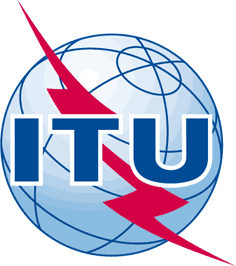 INTERNATIONAL TELECOMMUNICATION UNIONTELECOMMUNICATION
STANDARDIZATION SECTORSTUDY PERIOD 2017-2020INTERNATIONAL TELECOMMUNICATION UNIONTELECOMMUNICATION
STANDARDIZATION SECTORSTUDY PERIOD 2017-2020INTERNATIONAL TELECOMMUNICATION UNIONTELECOMMUNICATION
STANDARDIZATION SECTORSTUDY PERIOD 2017-2020INTERNATIONAL TELECOMMUNICATION UNIONTELECOMMUNICATION
STANDARDIZATION SECTORSTUDY PERIOD 2017-2020FG-AI4H-H-027FG-AI4H-H-027INTERNATIONAL TELECOMMUNICATION UNIONTELECOMMUNICATION
STANDARDIZATION SECTORSTUDY PERIOD 2017-2020INTERNATIONAL TELECOMMUNICATION UNIONTELECOMMUNICATION
STANDARDIZATION SECTORSTUDY PERIOD 2017-2020INTERNATIONAL TELECOMMUNICATION UNIONTELECOMMUNICATION
STANDARDIZATION SECTORSTUDY PERIOD 2017-2020INTERNATIONAL TELECOMMUNICATION UNIONTELECOMMUNICATION
STANDARDIZATION SECTORSTUDY PERIOD 2017-2020ITU-T Focus Group on AI for HealthITU-T Focus Group on AI for HealthINTERNATIONAL TELECOMMUNICATION UNIONTELECOMMUNICATION
STANDARDIZATION SECTORSTUDY PERIOD 2017-2020INTERNATIONAL TELECOMMUNICATION UNIONTELECOMMUNICATION
STANDARDIZATION SECTORSTUDY PERIOD 2017-2020INTERNATIONAL TELECOMMUNICATION UNIONTELECOMMUNICATION
STANDARDIZATION SECTORSTUDY PERIOD 2017-2020INTERNATIONAL TELECOMMUNICATION UNIONTELECOMMUNICATION
STANDARDIZATION SECTORSTUDY PERIOD 2017-2020Original: EnglishOriginal: EnglishWG(s):WG(s):WG(s):PlenaryPlenaryBrasilia, 22-24 January 2020Brasilia, 22-24 January 2020DOCUMENTDOCUMENTDOCUMENTDOCUMENTDOCUMENTDOCUMENTDOCUMENTSource:Source:Source:FG-AI4EEFG-AI4EEFG-AI4EEFG-AI4EETitle:Title:Title:LS on the first meeting of ITU-T Focus Group on Environmental Efficiency for Artificial Intelligence and Other Emerging Technologies [from FG-AI4EE]LS on the first meeting of ITU-T Focus Group on Environmental Efficiency for Artificial Intelligence and Other Emerging Technologies [from FG-AI4EE]LS on the first meeting of ITU-T Focus Group on Environmental Efficiency for Artificial Intelligence and Other Emerging Technologies [from FG-AI4EE]LS on the first meeting of ITU-T Focus Group on Environmental Efficiency for Artificial Intelligence and Other Emerging Technologies [from FG-AI4EE]Purpose:Purpose:Purpose:InformationInformationInformationInformationLIAISON STATEMENT
(Ref: FG-AI4EE-LS2 )LIAISON STATEMENT
(Ref: FG-AI4EE-LS2 )LIAISON STATEMENT
(Ref: FG-AI4EE-LS2 )LIAISON STATEMENT
(Ref: FG-AI4EE-LS2 )LIAISON STATEMENT
(Ref: FG-AI4EE-LS2 )LIAISON STATEMENT
(Ref: FG-AI4EE-LS2 )LIAISON STATEMENT
(Ref: FG-AI4EE-LS2 )For action to:For action to:For action to:For action to:All ITU-T SGs, ITU-T FGs, ITU-D SGs, ITU-R SGsAll ITU-T SGs, ITU-T FGs, ITU-D SGs, ITU-R SGsAll ITU-T SGs, ITU-T FGs, ITU-D SGs, ITU-R SGsFor comment to:For comment to:For comment to:For comment to:–––For information to:For information to:For information to:For information to:TSAGTSAGTSAGApproval:Approval:Approval:Approval:ITU-T FG-AI4EE meeting (Vienna, 12 December 2019)ITU-T FG-AI4EE meeting (Vienna, 12 December 2019)ITU-T FG-AI4EE meeting (Vienna, 12 December 2019)Deadline:Deadline:Deadline:Deadline:N/AN/AN/AContact:Contact:Keywords:Abstract: